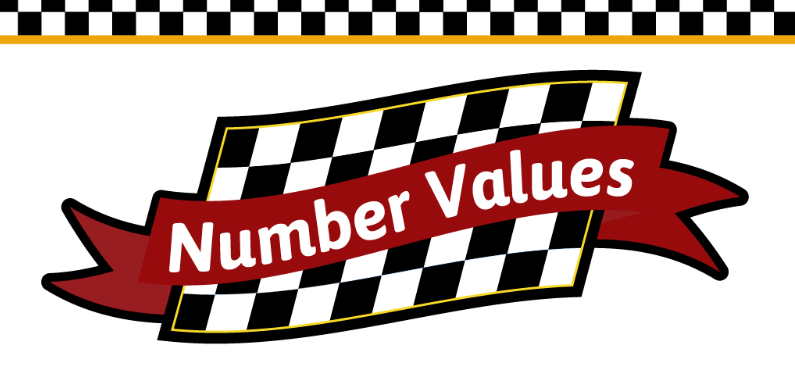 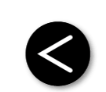 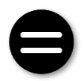 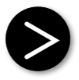 http://www.abcya.com/comparing_number_values.htm21867991569236789891091818